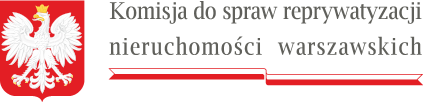 W nagłówku w lewym górnym rogu znajduje się logo Komisji do spraw reprywatyzacji nieruchomości warszawskich zawierające godło państwa polskiego i podkreślenie nazwy organu w formie miniaturki flagi RPWarszawa, 30 listopada 2022 r.Sygn. akt KR III R 96 ukośnik 22 DPA myślnik III.9130.27.2022POSTANOWIENIEKomisja do spraw reprywatyzacji nieruchomości warszawskich w składzie: Przewodniczący Komisji: Sebastian Kaleta Członkowie Komisji:Paweł Lisiecki, Bartłomiej Opaliński, Wiktor Klimiuk, Łukasz Kondratko, Jan Mosiński, Sławomir Potapowicz po rozpoznaniu w dniu 30 listopada 2022 r. na posiedzeniu niejawnymsprawy w przedmiocie decyzji Prezydenta m.st. Warszawy nr 610/GK/DW/2014 z dnia 17 grudnia 2014 roku, ustanawiającej prawo użytkowania wieczystego do zabudowanego gruntu o powierzchni wynoszącej m2, oznaczonego jako działka ewidencyjna nr w obrębie położonego w Warszawie przy ul. Puławskiej 31, dla której założono księgę wieczystą nr numer księgi dawnej hip. z udziałem stron: Miasta Stołecznego Warszawy, S. R. W., M. T. i Z. N.;   na podstawie art. 11 ust. 2 ustawy z dnia 9 marca 2017 r. o szczególnych zasadach usuwania skutków prawnych decyzji reprywatyzacyjnych dotyczących nieruchomości warszawskich, wydanych z naruszeniem prawa (Dz. U. z 2021 r. poz. 795) postanawia:zwrócić się do Społecznej Rady z wnioskiem o wydanie opinii w przedmiocie decyzji Prezydenta m.st. Warszawy nr 610/GK/DW/2014 z dnia 17 grudnia 2014 roku, ustanawiającej prawo użytkowania wieczystego do zabudowanego gruntu o powierzchni wynoszącej m2, oznaczonego jako działka ewidencyjna nr w obrębie położonego w Warszawie przy ul. Puławskiej 31, dla której założono księgę wieczystą nr numer księgi dawnej hip. Przewodniczący Komisji				                                                           Sebastian KaletaPouczenie:Punkt pierwszy. Zgodnie z art. 10 ust. 4 ustawy z dnia 9 marca 2017 r. o szczególnych zasadach usuwania skutków prawnych decyzji reprywatyzacyjnych dotyczących nieruchomości warszawskich, wydanych z naruszeniem prawa (Dz. U. z 2021 r. poz. 795, dalej: ustawa) na niniejsze postanowienie nie przysługuje środek zaskarżenia.Punkt drugi. Zgodnie z art. 11 ust. 2 ustawy Społeczna Rada wydaje opinię w terminie 14 dni od dnia otrzymania wniosku Komisji o jej wydanie. Na wniosek Społecznej Rady przewodniczący Komisji może przedłużyć termin do wydania opinii.